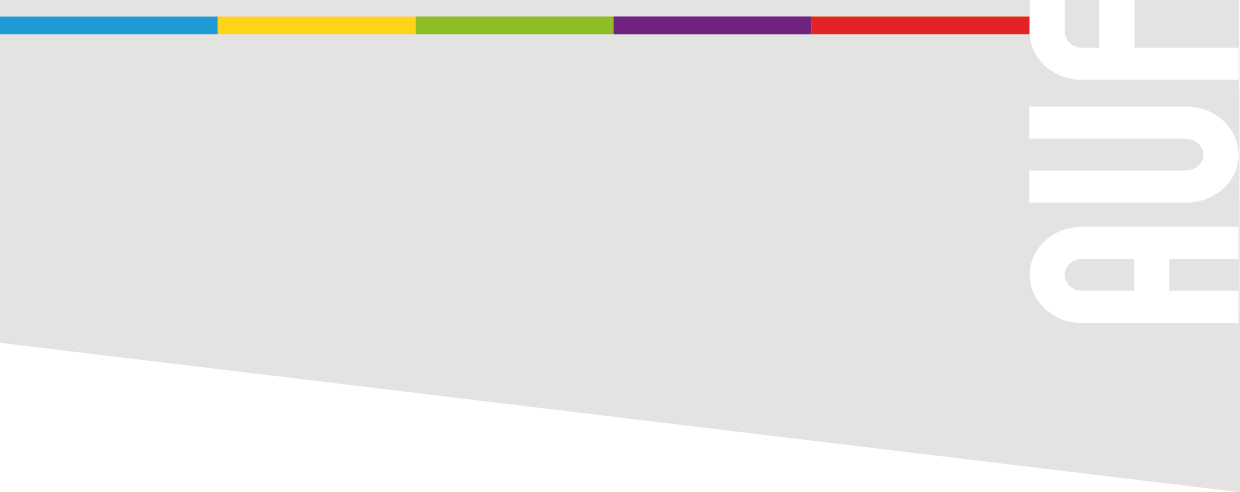 "استقبال الطلاب وإدماجهم في المنفى": تدريب 2000 طالب من 53 بلدا يستعد 2000 طالب يعيشون في المنفى (لاجئون، تحت الحماية أو طالبو اللجوء) من 53 بلدا لمتابعة برامج جامعية باللغة الفرنسية في العام 2018-2019. سيلتحق هؤلاء الطلاب بعدد من الجامعات في فرنسا ولبنان وبلجيكا وبوروندي في إطار برنامج مخصص لاستقبال الطلاب في المنفى وإدماجهم في المجتمع تديره الوكالة الجامعية للفرنكوفونية (AUF) للسنة الثالثة على التوالي. يهدف المشروع إلى تمويل دورات وبرامج تدريبية في 43 مؤسسة من مؤسسات التعليم العالي منها 38 في فرنسا، 3 في لبنان ومؤسسة واحدة في بلجيكا وأخرى في بوروندي. وفي هذا السياق، عمدت الوكالة الجامعية للفرنكوفونية إلى البحث عن مساهمات مالية إضافية لزيادة الميزانية المخصصة لتمويل هذا المشروع . فبلغت القيمة الإجمالية لهذا المشروع 460 ألف يورو بفضل مساهمات 11 شريكا من القطاع العام (وزارات، مشغلون ومنظمات دولية) والقطاع الخاص على حد سواء (جمعيات ومؤسسات) . ستساهم هذه المخصصات في تمويل 43 برنامجا تدريبيا من بين البرامج التي اقترحتها بعض المؤسسات الجامعية والتي تمّ اختيارها في أيار 2018 وقد توزّعت على الشكل الآتي: 38 برنامج في فرنسا، 3 في لبنان، برنامج واحد في بلجيكا وآخر في بوروندي. ويُضاف إلى هذا التمويل، المساهمة المهمة التي تقدمها الجامعات المعنية بهذا المشروع التي ستستقبل الطلاب. يوفّر البرنامج التدريبي دورة مكثفة لتعليم الفرنسية كلغة أجنبية أولى (FLE)، لغير الناطقين باللغة الفرنسية، أو حسب الاقتضاء لتعليم الفرنسية كلغة أجنبية ثانية (FLS). وتقوم هذه المشاريع على إشراك الأساتذة والموظفين الإداريين ولجان الطلاب، بالإضافة إلى التمثيل المتكافئ بين الجنسين والتعاون مع الجمعيات المحلية.    إن هذا المشروع موجّه بشكل عام للطلاب من منطقة الشرق الاوسط (سوريا، أفغانستان، العراق) والسودان. وهو يهدف إلى مساعدة الطلاب على الاندماج بشكل أفضل في المجتمع الذي يستقبلهم والمساهمة في توفير مستقبل مهني لهم حتى في بلدهم الأم عند عودتهم. 43 مؤسسة مشاركة في المشروع في فرنسا ولبنان وبلجيكا وبورونديتتوزّع المؤسسات الفرنسية ال38 المشاركة في المشروع على كافة الأراضي الفرنسية وتستقبل أكثر من 1500 طالب. وهي تشكلّ مع غيرها من المؤسسات والمنظمات شبكة MEnS (المهاجرون في التعليم العالي) بهدف معالجة مشكلة استقبال الطلاب والأكاديميين الذين يقيمون في المنفى في قطاع التعليم العالي. أما الدعم الذي حظيت به الجامعات اللبنانية الفرنكوفونية فلم يكن ممكناً لولا مساهمة المنظمة الدولية للفرنكوفونية (OIF) والعلاقات الوثيقة التي تربط هذه المؤسسات بالإدارة الإقليمية للوكالة الجامعية للفرنكوفونية في الشرق الأوسط (DRMO). وتجدر الإشارة إلى أن هذه الجامعات الثلاث تستقبل أعدادا كبيرة من النازحين السوريين. من جهة أخرى، تستعد جامعة نوجزي، الواقعة على مقربة من مخيم موساسا للاجئين الذي يضمّ 8300 لاجئ في جمهورية كونغو الديمقراطية منذ العام 2007، لاستقبال عدد من الطلاب الذين حازوا شهادة البكالوريا في المخيّم. سوف يلتحق هؤلاء الطلاب بالجامعة ويتابعون دورات مهنية لازمة وضرورية للمخيم ولتطوير المنطقة (مجالات: الهندسة الزراعية، التمريض والتعليم...). وقد تمّ تطوير هذا المشروع الذي هو الأول من نوعه في منطقة أفريقيا جنوب الصحراء الكبرى بمبادرة من مكتب الوكالة الجامعية للفرنكوفونية في بوجمبورا ودعم المنظمة الدولية للفرنكوفونية. (تجدون ربطاً قائمة كاملة بالمؤسسات المشاركة في المشروع)للتنسيق مع الصحافة: جويل رياشي
الوكالة الجامعية للفرنكوفونية - الشرق الأوسط
joelle.riachi@auf.org
الهاتف: +961 1 420269نبذة عن الوكالة الجامعية للفرنكوفونية إنّ الوكالة الجامعية للفرنكوفونية منظّمة عالمية للجامعات الفرنكوفونية تم إنشاؤها منذ أكثر من 50 عاماً. تضمّ الوكالة 850 مؤسّسة جامعية تقريباً في القارات الخمس في أكثر من مئة بلد. كما هي مشغّل الفرنكوفونية للتعليم العالي والبحث. تقضي مهمّتها بالترويج لفرنكوفونية جامعية ديناميكية ملتزمة بتحقيق التنمية الاقتصادية والاجتماعية للمجتمعات. من أجل تنفيذ أنشطتها، تقيم الوكالة الجامعية للفرنكوفونية شراكات مع منظّمات مختلفة (اليونسكو، الاتحاد الأوروبي، منظّمات غير حكومية، شركات من القطاع الخاصّ...). لمزيد من المعلومات، الرجاء زيارة الموقع التالي: www.auf.org.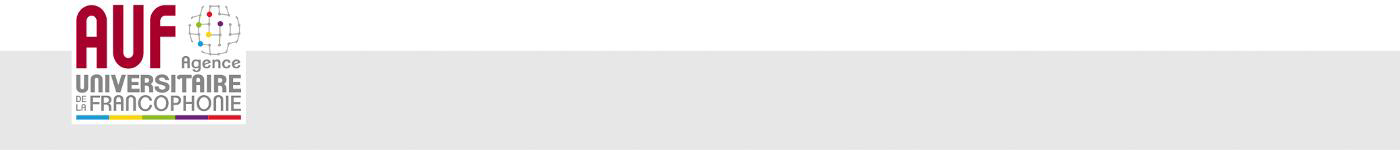  المؤسسات المشاركة في مشروع "استقبال الطلاب وإدماجهم في المنفى" للعام 2018-2019  في فرنسا – باستثناء منطقة إيل دو فرانس
جامعة ايكس مرسيليا جامعة انجيه جامعة بوردو مونتينجامعة بورغنديجامعة بريتاني الغربيةجامعة كاين نورمانديجامعة كليرمون-أوفيرنيجامعة فرانش كونتيهجامعة فرانسوا رابيليه (تور)جامعة غرونوبل ألبجامعة هوت ألزاسجامعة لوهافرجامعة لاروشيلجامعة ليلجامعة ليتورال كوت دوبالجامعة لوميير ليون 2جامعة مين جامعة باو وآدورجامعة بول فاليري مونبلييه 3جامعة بواتييه جامعة رين 2جامعة ريمس شامپان - أردانجامعة روان جامعة ستراسبورغجامعة تولوز جان جوريسفرنسا – إيل دو فرانسجامعة باريس تاك المعهد الوطني للغات والحضارات الشرقية (INALCO)جامعة السوربونجامعة السوربون نوفيل باريس 3جامعة باريس ديكارتجامعة باريس ديدروجامعة باريس دوفينجامعة باريس 8 فانسان سان دونيسجامعة باريس دوفينجامعة باريس ناتير جامعة باريس - شرق كريتاي فال دي مارنجامعة باريس 13 فيليتانيوزلبنانجامعة الجنان (الشمال)الجامعة اللبنانية (بيروت)جامعة القديس يوسف (بيروت) بلجيكاجامعة لوفان الكاثوليكيةبوروندي جامعة نجوزي